МИНИСТЕРСТВО СЕЛЬСКОГО ХОЗЯЙСТВА И ПРОДОВОЛЬСТВИЯ 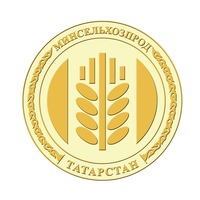 РЕСПУБЛИКИ ТАТАРСТАНСемья из Черемшанского района при поддержке Минсельхозпрода РТ открыла свою мини-фермуВ рамках национального проекта «Поддержка малого и среднего предпринимательства начинающие фермеры в Татарстане могут получить грант на открытие своего дела по программе «Агростартап» до 6 млн рублей. Заявки принимаются до 31 марта.И сегодня достаточно много тех, кто уже открыл при поддержке Минсельхозпрода РТ свое дело на селе. Так, семья Шамсутдиновых из села Верхняя Каменка Черемшанского района открыла небольшую животноводческую ферму. В 2015 году по республиканской программе Минсельхозпрода РТ на развитие мини-ферм получили 200 тысяч рублей. На собственной ферме Габбаса Шамсутдинова, проработавшего более 20 лет заведующим фермой, содержится восемь коров. Всю работу семья выполняет сама. В хозяйстве имеется трактор, прицепное оборудование и измельчитель трав на сенаж. На 40 гектарах паевых земель выращивают зерновые культуры и многолетние травы. Кормов достаточно, покупать не приходится - все свое. Коров пасут с помощью электрического пастуха.«На столе всегда есть свое молоко и мясо, и за животными ухаживать не в тягость. Отрадно то, что сегодня я могу предложить молоко односельчанам, с которыми когда-то работали вместе», - рассказывает супруга Гульсира Шамсутдинова. С хозяйством помогают справляться сын Гаяр, невестка Мадина, внуки Ильгиза и Ильдар. Проживают все вместе в просторном двухэтажном доме. В нем есть даже настоящая дровяная печь. Гульсира Шамсутдинова печет в ней хлеб.Сегодня Шамсутдиновы – в числе сдающих наибольшее количество молока в районе. Его забирает Старокадеевский предприниматель, рассчитывается ежемесячно. В этом вопросе задержек нет.«Коров доим при помощи аппарата. Сегодня молока не так много, в день сдаем около 50 литров, а вот в летние месяцы продавали в среднем до 2700 килограммов, - рассказывает Мадина. А это больше 56 тысяч выручки в день!Татарская версия новости: http://agro.tatarstan.ru/tat/index.htm/news/1714564.htmПресс-служба Минсельхозпрода РТ